Seven Bridges Field Club Swim Coach Position Description: 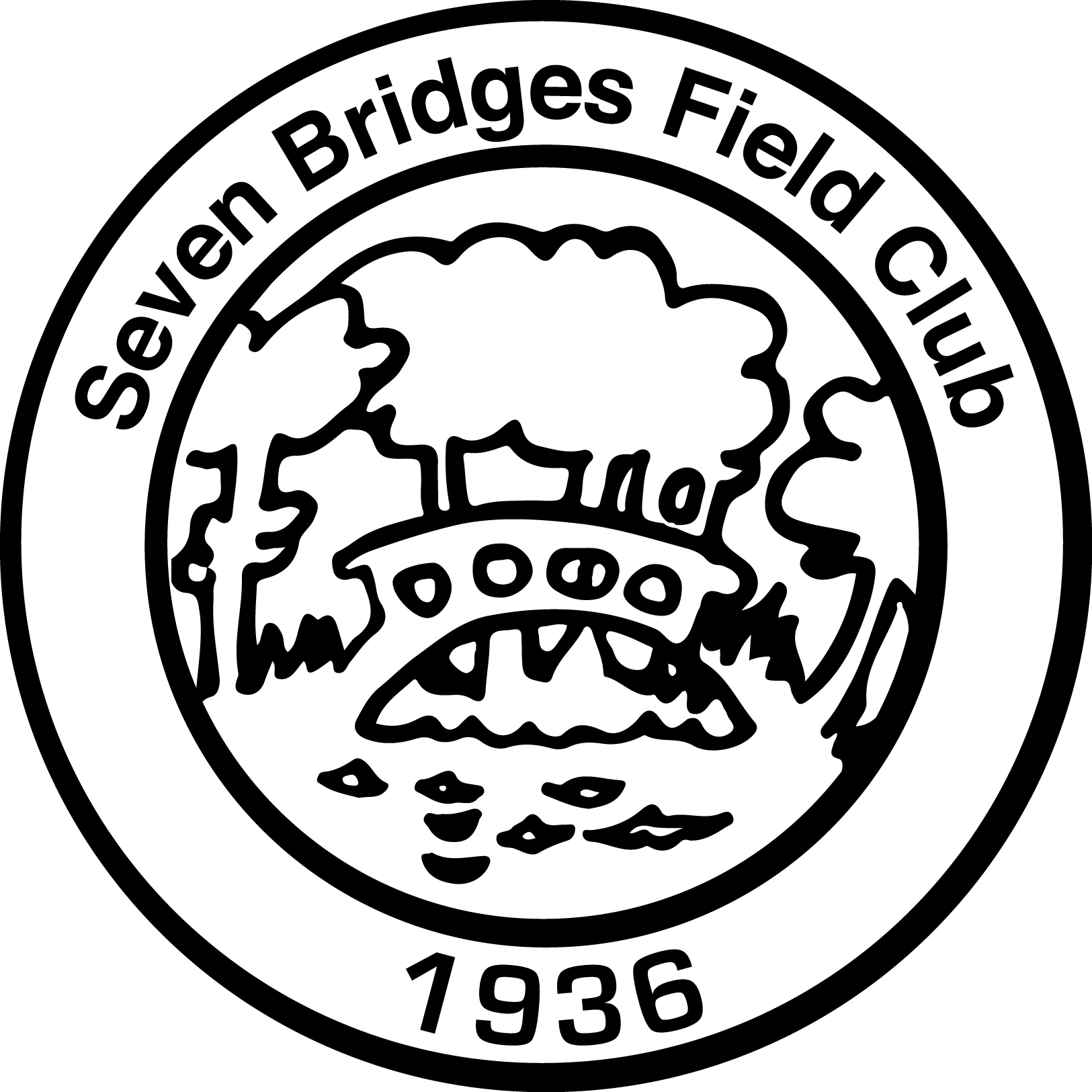 General Description:  Candidate is responsible for administering the swim team program for the Seven Bridges Field Club. Trains and guides swim team on the correct swimming strokes and techniques. Plans and organizes practice sessions and swim meets in accordance with the Northern Westchester Swim Conference requirements. Works to maintain fun, nurturing and competitive culture at the club. Minimum Qualifications: Must possess current lifeguard training and CPR certificates  Experience on a competitive swim team and water training instructor  certification are desirable  Ability to build positive relationships with team members  Ability to manage oneself and team in an emergency situation  Ability to demonstrate excellent communication and follow up skills Functions to Perform:  Attend a couple NWSC meetings as needed  Work with assistant or co-coach to achieve desired results  Teach all competitive strokes, rules and regulations to team members  Understand individual weakness and train them accordingly  Plan and organize the following:  o Practice plan and swim meet paperwork o Fun Friday themes and color wars week in conjunction with team o Plan end of season day trip for older swim group o End of season awards banquet, awards and club sleepover  